Groups and MeetingsBAPTISM PREPARATION: 1st Sunday of the month 2.00pm for more information or registration call the Parish Office or visit our website.RCIA: For adults interested to join the Catholic Faith. Classes to begin soon. For enquiries, contact Joy Adriaanse on 5991 5669.RCIC: For older children who have not completed their Sacraments. St Agatha’s Providence House, Cranbourne. Enq:  Fiona 5998 0947.YOUTH GROUP: Ages: 11-25years old. Meets fortnightly at St Peter’s College. For enquiries, please the Angelin Tom 0422 127 624, email: zionyouthgp@gmail.com FB: www.facebook.com/groups/zionyouthgrp/
MENALIVE: The men’s group is now meeting in person in the lower room every second Wednesday night at 7:30. Contact Jamie on 0431622155 for more information and next meeting date.RELIGIOUS EDUCATION (R.E.): For children who are in non-catholic schools. Every Wednesday at St Agatha’s Parish Hall, Cranbourne, 4.00pm – 5.00pm. Enq: Fiona 5998 0947WELCOME TO OUR MASS  8th Sunday in Ordinary Time (Year C) – 27th Feb 2022Prayer of Saint Thomas the ApostleGlorious Saint Thomas, Your love for Jesus, and faith in Him as your Lord and God, are an inspiration for all who seek Jesus. You gave up your life for Him as an Apostle, and as a missionary. You encourage us to be courageous in giving witness to our faith and in proclaiming the Gospel. You lead us to be missionary in our endeavours. As our patron, pray for us as we build a new Catholic Church in Clyde North. We ask your intercession that we may spend ourselves in the service of Jesus and His mission. Under your watchful care may we grow in faith, and generously use our talents, gifts and vision in the service of Christ Jesus, and in love for our neighbour.            St Thomas the Apostle   								   Pray For UsFirst Reading 					   											    																																	  	  								                                                                                                Deu 26:4-10The creed of the Chosen PeopleThe Word of the LordResponsorial Psalm											   																																																																			    	      		            R: Be with me, O Lord, in my distress.He who dwells in the shelter of the Most Highand abides in the shade of the Almightysays to the Lord: ‘My refuge,my stronghold, my God in whom I trust!’ R.Upon you no evil shall fall,no plague approach where you dwell.For you has he commanded his angels,to keep you in all your ways. R.They shall bear you upon their handslest you strike your foot against a stone.On the lion and the viper you will treadand trample the young lion and the dragon. R.His love he set on me, so I will rescue him;protect him for he knows my name.When he calls I shall answer: ‘I am with you,’I will save him in distress and give him glory. R.Second Reading 					   											    																															  	  								                                                                                  1 Cor 15:54-58The creed of the ChristianThe Word of the LordGospel Acclamation 									           Praise to you, O Christ, king of eternal glory!Man does not live on bread alone but on every word that comes from the mouth of God. 
Praise to you, O Christ, king of eternal glory!Gospel						                 																																																																																				                           Luke 4:1-13The temptation in the wildernessFilled with the Holy Spirit, Jesus left the Jordan and was led by the Spirit through the wilderness, being tempted there by the devil for forty days. During that time he ate nothing and at the end he was hungry. Then the devil said to him, ‘If you are the Son of God, tell this stone to turn into a loaf.’ But Jesus replied, ‘Scripture says: Man does not live on bread alone.’Then leading him to a height, the devil showed him in a moment of time all the kingdoms of the world and said to him, ‘I will give you all this power and the glory of these kingdoms, for it has been committed to me and I give it to anyone I choose. Worship me, then, and it shall all be yours.’ But Jesus answered him, ‘Scripture says:You must worship the Lord your God, and serve him alone.’Then he led him to Jerusalem and made him stand on the parapet of the Temple. ‘If you are the Son of God,’ he said to him ‘throw yourself down from here, for scripture says: He will put his angels in charge of youto guard you, and again: They will hold you up on their hands in case you hurt your foot against a stone.’But Jesus answered him, ‘It has been said: You must not put the Lord your God to the test.’Having exhausted all these ways of tempting him, the devil left him, to return at the appointed time. The Gospel of the Lord.Memorial Acclamation																																																																											 				     		                  When we eat this Bread and drink this Cup, we proclaim your Death, O Lord, until you come again.NOTICEWE WELCOME AS CHILD OF GOD – Aviana Sandrine Benvenuto, child of Antonio & Kimberly and Althea Jace Waje, child of Jerome & AngelicaWORKSHOP for SACRAMENT OF RECONCILIATION – 7pm at St Thomas the Apostle Primary School. Please arrive 15mins prior. QR Code and Mask required.Parent/Child Workshop (first offering) 8th MarchParent/Child Workshop (second offering) 9th MarchCONTRIBUTION TO THE PARISH – Please call the Parish Office if you would like to support by Cash, Credit Card or Electronic Funds Transfer (EFT). Or you can contribute directly to CDF PAY with this link.https://sale.cdfpay.org.au/  Donations are not tax deductable.
DIACONATE ORDINATION - Mr Mark Hughes will be ordained to the Diaconate on Saturday, 12th March 2022 at St Agatha’s Cranbourne at 11.00am. Mark is currently on pastoral placement at St Mary’s Cathedral. We continue to pray for Mark as he approaches his ordination and continues to respond to the call of God in Jesus Christ. More formal details of the ordination will be forwarded shortly.PROJECT COMPASSION BOXES – If you have not taken your Project Compassion boxes, please pick-up your boxes after Masses. Boxes due back Holy Thursday.RITE OF ELECTION FOR CATECHUMENS – Sunday, March 6, Jessica Quinn (Catechumen) and Yu – Tzu (Sisley) Lin (Baptised candidate) who started their journey since August, 2021, are now ready to take the next step to the Parish Rite of Sending and the Rite of Election at St Mary’s Cathedral in Sale. They will be welcomed into the Catholic Church by Bishop Greg Bennett. They will also be accompanied by our Candidate for Confirmation, James Imbrogno. At our 9.00am Mass this Sunday, there will be a Rite of Sending, where they will sign their names into the parish Book of the Elect before being blessed and sent forth by Father Denis and the whole parish. It is a significant and momentous day for them. We ask for your continued prayers as they journey in faith and hope towards The Sacraments at the Easter Vigil.PARISH RENEWAL ROSARY – Every Monday 7pm. ZOOM link can be found on our webpage https://stthomasap.org.au/combine-parish-rosary-for-parish-renewal/ONLINE LENTEN SERIES Dates: March 3rd, 10th, 17th, 24th, 31st and April 7th Thursday Morning @ 10.30am Thursday Evening @ 7.30pm Presented By Emmaus Spiritualty Ministry Facilitators: Theresa Denny & Geraldine Naismith BOOKINGS: salespirituality1@gmail.com COST: $25 PER SESSION Session approx. 1.5 hours, option of morning or eveningMILITARY ORDINATE: Our parish raised a total of $2305.65!! Thank you for your generosity.\fdfdfdfdfdfdfdfdfListening and Discernment   The Plenary Council National Team is continuing working on this phase to present it to all parishes in Australia. We pray to the Spirit of God to help with this preparation upholding the people of this country in his heart. www.plenarycouncil.com.auDiocesan Pilgrimage held this week at St Ita’s Catholic Church inDrouinSALE DIOCESAN ASSEMBLY - 13   th   & 14   th   SEPTEMBER 2019   We invite all parishioners to join in a parish discussion and share your thoughts on the Themes for the Diocesan Assembly. Our parishoffers four ways in which we can join in the conversation: 1. Coming together on Monday 2nd of September at 7.30 pm – St Peter’s College. This main session is for Delegates attending theDiocesan Assembly but also open to parishioners. 2. You might also wish to discuss the themes in small groups at home, with family and friends or in your prayer groups and submit yourthoughts online.3. You may also send in your own personal submission online following the steps on the Diocese website.4. Alternatively, you may wish to write your responses filling in your comments about a particular Assembly theme on the feedback formcalled: “Share your thoughts with us! What would a parish living the joy of the gospel look like?” Copies ofthis form are placed at the entrance tables. Please fill it in, bring your response to Mass and post it into the Parish Office Box placedat the entrance table also.All personal & group responses can be submitted to our Diocese website before the 9th SeptemberThe discussion kit is available from the Diocesan websiteDiocese website : https://www.cdsale.org.au/news/DIOCESAN ASSEMBLY THEMESReflecting on a theme: what would a parish living the joy of the Gospel belike?Theme 1: Faith Formation & Spirituality, which involves • Faith Formation for adults • Faith formation for children and young people •Sacramental Preparation • RCIA • Understanding Church Teaching • Prayer lifeTheme 2:  Leadership  & Governance  (providing leadership   &  structures that  promote evangelisation)  • National/diocesan/parishstructures • Finance matters • Parish Pastoral Councils • Ongoing support, mentoring and professional development of leaders and staff• Pastoral Planning • Communication • Roles – priests, religious, laity.Theme 3: Families and Vocation (raising disciples in our families - so that they can go out into the world) • Supporting family life in allits diversity • Supporting married couples • Supporting young people/young adults • Vocations.Theme 4: Liturgy and Prayer (nourishing our communities) • Music • Homilies • Liturgical formation for parish communities and liturgyteams • Liturgies, other than Sunday Eucharist • A variety of prayer experiencesTheme 5: The Welcoming Community (a community on mission, not maintenance) • Building a welcoming community • Pastoral care •Reaching out to those on the margins (divorced and remarried, gay community, those with disabilities) • Reaching out to those who haveleft the church (resting Catholics) • Strategies for growing parishes • Caring for those affected by the sexual abuse crisisAll personal & group responses can be submitted to our Diocese before the 9th SeptemberDiocese website : https://www.cdsale.org.au/news/We thank you for your time and your thoughts. May God bless you!Mass IntentionsSaturday (5/3) 6.00pm: Marina Long (Recently deceased)Sunday (6/3)   9.00am: Cecila Crasto (Anniv)                       10.45am: People of the ParishTuesday (8/3): No MassWednesday (9/3): For the soul of Bill O’Keefe & deceased family & friends of the O’Keefe & KearnsThursday (10/3): Available (pls call parish office)Friday (11/3): Repose of Soul for Clara Peter & K J PeterSaturday (12/3): No MassPray for the sick: Fr Bernard Buckley, Fr Brian Gleeson, Luicile Noel, Sue Dower, Salvador Guidos, Deidre Thomson, Albert Hartung, Greg Recalde, Carol Vincenzi, Recently deceased: Mark BarbinDeath anniversary/Remembrance:  Philipe De Silva Thanapathy, Fortunata & Antonio Angelone, Fr David QuinnParish Council Members:Fr Denis, Vivian Crasto, Dezlene Orchard, Mick Ryan, Jonathan Rubite,  Sandra Ignace, Jessica Paynter, John Duiker and Jerusha ThompsonParish Finance Members: Fr Denis,  Sinclair Thomas, Patrick Ross, Helene Jayamaha, Peter Gomez, Heidi Keel, Ruwan KumaraperuRostersRoster (refer to list handed out)Roster (refer to list handed out)Roster (refer to list handed out)Roster (refer to list handed out)Roster (refer to list handed out)Roster (refer to list handed out)RostersOpen/lock-up Set-up/pack-upOutdoor GreetersAltar LectorEucharistic MinisterRegistrationUsherPowerpointCleanersAltar LinenNext week’s readings:                                                   Gen 15:5-12. 17-18                           Phil 3: 17-4:1                                    Lk 9:28-36Next week’s readings:                                                   Gen 15:5-12. 17-18                           Phil 3: 17-4:1                                    Lk 9:28-36Next week’s readings:                                                   Gen 15:5-12. 17-18                           Phil 3: 17-4:1                                    Lk 9:28-36Next week’s readings:                                                   Gen 15:5-12. 17-18                           Phil 3: 17-4:1                                    Lk 9:28-36Next week’s readings:                                                   Gen 15:5-12. 17-18                           Phil 3: 17-4:1                                    Lk 9:28-36Next week’s readings:                                                   Gen 15:5-12. 17-18                           Phil 3: 17-4:1                                    Lk 9:28-36Next week’s readings:                                                   Gen 15:5-12. 17-18                           Phil 3: 17-4:1                                    Lk 9:28-36New Parishioner Registration (to return, drop this form in the Parish Office Box at Church or the Parish Office):Please complete this card so that we register you as a parishioner and send you a welcome letterPlease circle – Mr/Mrs/Ms/MissCHRISTIAN NAME: _________________________________________ SURNAME: ________________________________________________HOME PHONE: ________________________ MOBILE: _______________________________ EMAIL: ________________________________OCCUPATION: ___________________________________________ RELIGION: __________________________________________________Please circle – Mr/Mrs/Ms/MissCHRISTIAN NAME: _________________________________________ SURNAME: ________________________________________________HOME PHONE: ________________________ MOBILE: _______________________________ EMAIL: ________________________________OCCUPATION: ___________________________________________ RELIGION: __________________________________________________ADDRESS: ___________________________________________________________________________________________________________Would you like to join the Stewardship Program and support the parish financially?  YES / NOIf Yes, please select one from the following: ENVELOPES / CREDIT CARD / DIRECT DEBIT              Weekly / Fortnightly (DD only) / Monthly / Other (please specify) _________________________
CHILDREN INFORMATION: (please attach paper for additional children)New Parishioner Registration (to return, drop this form in the Parish Office Box at Church or the Parish Office):Please complete this card so that we register you as a parishioner and send you a welcome letterPlease circle – Mr/Mrs/Ms/MissCHRISTIAN NAME: _________________________________________ SURNAME: ________________________________________________HOME PHONE: ________________________ MOBILE: _______________________________ EMAIL: ________________________________OCCUPATION: ___________________________________________ RELIGION: __________________________________________________Please circle – Mr/Mrs/Ms/MissCHRISTIAN NAME: _________________________________________ SURNAME: ________________________________________________HOME PHONE: ________________________ MOBILE: _______________________________ EMAIL: ________________________________OCCUPATION: ___________________________________________ RELIGION: __________________________________________________ADDRESS: ___________________________________________________________________________________________________________Would you like to join the Stewardship Program and support the parish financially?  YES / NOIf Yes, please select one from the following: ENVELOPES / CREDIT CARD / DIRECT DEBIT              Weekly / Fortnightly (DD only) / Monthly / Other (please specify) _________________________
CHILDREN INFORMATION: (please attach paper for additional children)New Parishioner Registration (to return, drop this form in the Parish Office Box at Church or the Parish Office):Please complete this card so that we register you as a parishioner and send you a welcome letterPlease circle – Mr/Mrs/Ms/MissCHRISTIAN NAME: _________________________________________ SURNAME: ________________________________________________HOME PHONE: ________________________ MOBILE: _______________________________ EMAIL: ________________________________OCCUPATION: ___________________________________________ RELIGION: __________________________________________________Please circle – Mr/Mrs/Ms/MissCHRISTIAN NAME: _________________________________________ SURNAME: ________________________________________________HOME PHONE: ________________________ MOBILE: _______________________________ EMAIL: ________________________________OCCUPATION: ___________________________________________ RELIGION: __________________________________________________ADDRESS: ___________________________________________________________________________________________________________Would you like to join the Stewardship Program and support the parish financially?  YES / NOIf Yes, please select one from the following: ENVELOPES / CREDIT CARD / DIRECT DEBIT              Weekly / Fortnightly (DD only) / Monthly / Other (please specify) _________________________
CHILDREN INFORMATION: (please attach paper for additional children)New Parishioner Registration (to return, drop this form in the Parish Office Box at Church or the Parish Office):Please complete this card so that we register you as a parishioner and send you a welcome letterPlease circle – Mr/Mrs/Ms/MissCHRISTIAN NAME: _________________________________________ SURNAME: ________________________________________________HOME PHONE: ________________________ MOBILE: _______________________________ EMAIL: ________________________________OCCUPATION: ___________________________________________ RELIGION: __________________________________________________Please circle – Mr/Mrs/Ms/MissCHRISTIAN NAME: _________________________________________ SURNAME: ________________________________________________HOME PHONE: ________________________ MOBILE: _______________________________ EMAIL: ________________________________OCCUPATION: ___________________________________________ RELIGION: __________________________________________________ADDRESS: ___________________________________________________________________________________________________________Would you like to join the Stewardship Program and support the parish financially?  YES / NOIf Yes, please select one from the following: ENVELOPES / CREDIT CARD / DIRECT DEBIT              Weekly / Fortnightly (DD only) / Monthly / Other (please specify) _________________________
CHILDREN INFORMATION: (please attach paper for additional children)New Parishioner Registration (to return, drop this form in the Parish Office Box at Church or the Parish Office):Please complete this card so that we register you as a parishioner and send you a welcome letterPlease circle – Mr/Mrs/Ms/MissCHRISTIAN NAME: _________________________________________ SURNAME: ________________________________________________HOME PHONE: ________________________ MOBILE: _______________________________ EMAIL: ________________________________OCCUPATION: ___________________________________________ RELIGION: __________________________________________________Please circle – Mr/Mrs/Ms/MissCHRISTIAN NAME: _________________________________________ SURNAME: ________________________________________________HOME PHONE: ________________________ MOBILE: _______________________________ EMAIL: ________________________________OCCUPATION: ___________________________________________ RELIGION: __________________________________________________ADDRESS: ___________________________________________________________________________________________________________Would you like to join the Stewardship Program and support the parish financially?  YES / NOIf Yes, please select one from the following: ENVELOPES / CREDIT CARD / DIRECT DEBIT              Weekly / Fortnightly (DD only) / Monthly / Other (please specify) _________________________
CHILDREN INFORMATION: (please attach paper for additional children)New Parishioner Registration (to return, drop this form in the Parish Office Box at Church or the Parish Office):Please complete this card so that we register you as a parishioner and send you a welcome letterPlease circle – Mr/Mrs/Ms/MissCHRISTIAN NAME: _________________________________________ SURNAME: ________________________________________________HOME PHONE: ________________________ MOBILE: _______________________________ EMAIL: ________________________________OCCUPATION: ___________________________________________ RELIGION: __________________________________________________Please circle – Mr/Mrs/Ms/MissCHRISTIAN NAME: _________________________________________ SURNAME: ________________________________________________HOME PHONE: ________________________ MOBILE: _______________________________ EMAIL: ________________________________OCCUPATION: ___________________________________________ RELIGION: __________________________________________________ADDRESS: ___________________________________________________________________________________________________________Would you like to join the Stewardship Program and support the parish financially?  YES / NOIf Yes, please select one from the following: ENVELOPES / CREDIT CARD / DIRECT DEBIT              Weekly / Fortnightly (DD only) / Monthly / Other (please specify) _________________________
CHILDREN INFORMATION: (please attach paper for additional children)New Parishioner Registration (to return, drop this form in the Parish Office Box at Church or the Parish Office):Please complete this card so that we register you as a parishioner and send you a welcome letterPlease circle – Mr/Mrs/Ms/MissCHRISTIAN NAME: _________________________________________ SURNAME: ________________________________________________HOME PHONE: ________________________ MOBILE: _______________________________ EMAIL: ________________________________OCCUPATION: ___________________________________________ RELIGION: __________________________________________________Please circle – Mr/Mrs/Ms/MissCHRISTIAN NAME: _________________________________________ SURNAME: ________________________________________________HOME PHONE: ________________________ MOBILE: _______________________________ EMAIL: ________________________________OCCUPATION: ___________________________________________ RELIGION: __________________________________________________ADDRESS: ___________________________________________________________________________________________________________Would you like to join the Stewardship Program and support the parish financially?  YES / NOIf Yes, please select one from the following: ENVELOPES / CREDIT CARD / DIRECT DEBIT              Weekly / Fortnightly (DD only) / Monthly / Other (please specify) _________________________
CHILDREN INFORMATION: (please attach paper for additional children)FIRST NAMESURNAMEGENDERRELIGIONBIRTH DATEOCCUPATION/SCHOOL NAMEOCCUPATION/SCHOOL NAME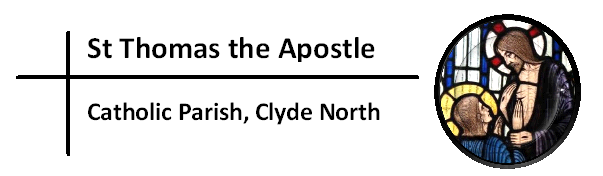 Church: St Peter’s College, 55 MacKillop Way, Cnr Heather Grove, Clyde North            Parish Priest: Fr Denis O’Bryan Parish Office: 50 Heather Grove, Cranbourne East (PO Box 6089, Clyde VIC 3978)Parish Office Hours: Tuesday – Friday 9.00am – 3.00pmParish Office Phone: 5998 0947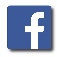 Email: parish@stthomasap.org.au      Website: www.stthomasap.org.au   www.facebook.com/stthomasapPastoral Associate: Sr Juliana Ogbole     Email: clydenorth.pastoralassociate@cdsale.org.au Parish Secretaries: Christine Salu           Email: Clydenorth.Secretary1@cdsale.org.au                                    Fiona Goh                Email: Clydenorth.Secretary2@cdsale.org.au       Parish Safeguarding Officer: Corralee Floyd (Wednesday 9.00am – 3.00pm) Email: Clydenorth.Safety@cdsale.org.auChurch: St Peter’s College, 55 MacKillop Way, Cnr Heather Grove, Clyde North            Parish Priest: Fr Denis O’Bryan Parish Office: 50 Heather Grove, Cranbourne East (PO Box 6089, Clyde VIC 3978)Parish Office Hours: Tuesday – Friday 9.00am – 3.00pmParish Office Phone: 5998 0947Email: parish@stthomasap.org.au      Website: www.stthomasap.org.au   www.facebook.com/stthomasapPastoral Associate: Sr Juliana Ogbole     Email: clydenorth.pastoralassociate@cdsale.org.au Parish Secretaries: Christine Salu           Email: Clydenorth.Secretary1@cdsale.org.au                                    Fiona Goh                Email: Clydenorth.Secretary2@cdsale.org.au       Parish Safeguarding Officer: Corralee Floyd (Wednesday 9.00am – 3.00pm) Email: Clydenorth.Safety@cdsale.org.auChurch: St Peter’s College, 55 MacKillop Way, Cnr Heather Grove, Clyde North            Parish Priest: Fr Denis O’Bryan Parish Office: 50 Heather Grove, Cranbourne East (PO Box 6089, Clyde VIC 3978)Parish Office Hours: Tuesday – Friday 9.00am – 3.00pmParish Office Phone: 5998 0947Email: parish@stthomasap.org.au      Website: www.stthomasap.org.au   www.facebook.com/stthomasapPastoral Associate: Sr Juliana Ogbole     Email: clydenorth.pastoralassociate@cdsale.org.au Parish Secretaries: Christine Salu           Email: Clydenorth.Secretary1@cdsale.org.au                                    Fiona Goh                Email: Clydenorth.Secretary2@cdsale.org.au       Parish Safeguarding Officer: Corralee Floyd (Wednesday 9.00am – 3.00pm) Email: Clydenorth.Safety@cdsale.org.auChurch: St Peter’s College, 55 MacKillop Way, Cnr Heather Grove, Clyde North            Parish Priest: Fr Denis O’Bryan Parish Office: 50 Heather Grove, Cranbourne East (PO Box 6089, Clyde VIC 3978)Parish Office Hours: Tuesday – Friday 9.00am – 3.00pmParish Office Phone: 5998 0947Email: parish@stthomasap.org.au      Website: www.stthomasap.org.au   www.facebook.com/stthomasapPastoral Associate: Sr Juliana Ogbole     Email: clydenorth.pastoralassociate@cdsale.org.au Parish Secretaries: Christine Salu           Email: Clydenorth.Secretary1@cdsale.org.au                                    Fiona Goh                Email: Clydenorth.Secretary2@cdsale.org.au       Parish Safeguarding Officer: Corralee Floyd (Wednesday 9.00am – 3.00pm) Email: Clydenorth.Safety@cdsale.org.auChurch: St Peter’s College, 55 MacKillop Way, Cnr Heather Grove, Clyde North            Parish Priest: Fr Denis O’Bryan Parish Office: 50 Heather Grove, Cranbourne East (PO Box 6089, Clyde VIC 3978)Parish Office Hours: Tuesday – Friday 9.00am – 3.00pmParish Office Phone: 5998 0947Email: parish@stthomasap.org.au      Website: www.stthomasap.org.au   www.facebook.com/stthomasapPastoral Associate: Sr Juliana Ogbole     Email: clydenorth.pastoralassociate@cdsale.org.au Parish Secretaries: Christine Salu           Email: Clydenorth.Secretary1@cdsale.org.au                                    Fiona Goh                Email: Clydenorth.Secretary2@cdsale.org.au       Parish Safeguarding Officer: Corralee Floyd (Wednesday 9.00am – 3.00pm) Email: Clydenorth.Safety@cdsale.org.auChurch: St Peter’s College, 55 MacKillop Way, Cnr Heather Grove, Clyde North            Parish Priest: Fr Denis O’Bryan Parish Office: 50 Heather Grove, Cranbourne East (PO Box 6089, Clyde VIC 3978)Parish Office Hours: Tuesday – Friday 9.00am – 3.00pmParish Office Phone: 5998 0947Email: parish@stthomasap.org.au      Website: www.stthomasap.org.au   www.facebook.com/stthomasapPastoral Associate: Sr Juliana Ogbole     Email: clydenorth.pastoralassociate@cdsale.org.au Parish Secretaries: Christine Salu           Email: Clydenorth.Secretary1@cdsale.org.au                                    Fiona Goh                Email: Clydenorth.Secretary2@cdsale.org.au       Parish Safeguarding Officer: Corralee Floyd (Wednesday 9.00am – 3.00pm) Email: Clydenorth.Safety@cdsale.org.auMasses & Reconciliation Times Masses & Reconciliation Times Parish SchoolsSunday Masses St Peter’s College Clyde North (entrance via Heather Gv) Upper Level. 

Saturday Vigil: 6pm
Sunday: 9am, 10.45am
Weekday Masses
St Peter’s College Clyde North Chapel. (Entrance via MacKillop Way). 

Tue, Thurs & Fri

No morning Mass on Mon, Wed & SatBaptism Baptism Preparation 1st Sunday every month.
Sacrament of Baptism most Sundays.ReconciliationEvery Friday & Saturday after morning Mass at the Parish Office.Every Saturday 5.30pm to 5.45pm.Or by appointment.St Thomas the Apostle Primary School
5 Fiorelli Boulevard, Cranbourne East
Phone: 5998 9293
Principal: Mrs Kate DourleySt Peter’s Secondary College(Clyde North Campus)55 MacKillop Way, Clyde NorthPhone: 5990 7777
Principal: Mr Chris BlackNEW, RELOCATING or LEAVING THE PARISHNew Parishioners – please register with us either on our website or fill-in the form in the bulletin. Relocating or Leaving Parishioners – please call the parish office to update our records.CHURCH BUILDING DONATION – please fill-in the Church Building Donation form or pick-up a donation envelope. Return via the collection plate or to the parish office or visit https://stthomasap.org.au/donate/ Or contribute directly to CDF PAY .https://sale.cdfpay.org.au/  Write CHBLD in comment. Thank you. Donations are not tax deductable.There is also a monthly collection at Mass towards this purpose. Our next collection will be on 19th/20th Mar at all our weekend Masses.VOLUNTEERS @ Masses – if you would like to resume volunteering or would like to help out in our Parish. Please  email: parish@stthomasap.org or call 5998 0947 during office hours.SYNOD 2023 
SYNOD OF BISHOPS: 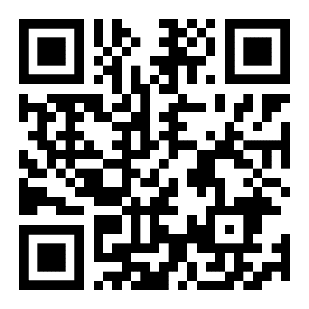 Our Church is all about participation and shared responsibility. How well do we do we balance authority with teamwork and responsibility? How do we encourage lay participation, involvement and leadership? Have your say!   Visit https://tinyurl.com/HavingASay or scan this QR code or visit our parish webpage www.stthomasap.org.au/synod-2023/ Prayer for the synod - As we embrace this Synodal Process, this prayer invites the Holy Spirit to be at work in us so that we may be a community and a people of grace. We stand before You, Holy Spirit, as we gather together in Your name. With You alone to guide us, make Yourself at home in our hearts; Teach us the way we must go and how we are to pursue it. We are weak and sinful; do not let us promote disorder. Do not let ignorance lead us down the wrong path nor partiality influence our actions. Let us find in You our unity so that we may journey together to eternal life and not stray from the way of truth and what is right. All this we ask of You, who are at work in every place and time, in the communion of the Father and the Son, forever and ever. Amen.SYNOD 2023 
SYNOD OF BISHOPS: Our Church is all about participation and shared responsibility. How well do we do we balance authority with teamwork and responsibility? How do we encourage lay participation, involvement and leadership? Have your say!   Visit https://tinyurl.com/HavingASay or scan this QR code or visit our parish webpage www.stthomasap.org.au/synod-2023/ Prayer for the synod - As we embrace this Synodal Process, this prayer invites the Holy Spirit to be at work in us so that we may be a community and a people of grace. We stand before You, Holy Spirit, as we gather together in Your name. With You alone to guide us, make Yourself at home in our hearts; Teach us the way we must go and how we are to pursue it. We are weak and sinful; do not let us promote disorder. Do not let ignorance lead us down the wrong path nor partiality influence our actions. Let us find in You our unity so that we may journey together to eternal life and not stray from the way of truth and what is right. All this we ask of You, who are at work in every place and time, in the communion of the Father and the Son, forever and ever. Amen.SPIRITUAL GROWTH RESOURCES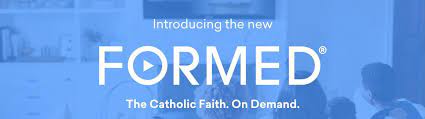 FORMED.ORG is an app that has thousands of books, movies, audio & programs for children and adults that answers questions or increase your knowledge about the Catholic Faith. Get this app for FREE! Call the Parish Office for your code today!!  LENT RESOURCES AVAILABLEDownload AMEN catholic prayer app by Augustin Institute on Apple or Google play. SHALOM WORLD TV Network is a 24/7, and is designed exclusively for Youth programs, Series, Catholic news, Movies, Music, Children’s cartoon and Catholic teachings. You can access Shalom World on this link https://www.shalomworld.org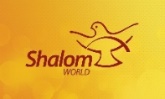 